Make Up Assignment:  Factoring Trinomial Task Cards	Name:_______________________________________________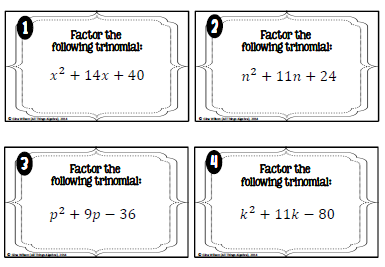 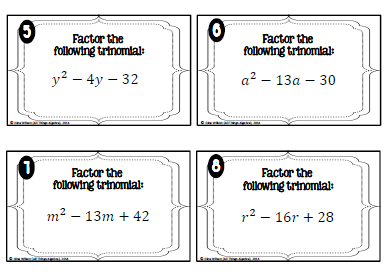 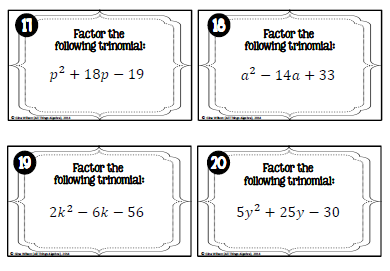 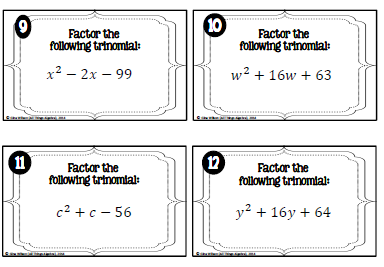 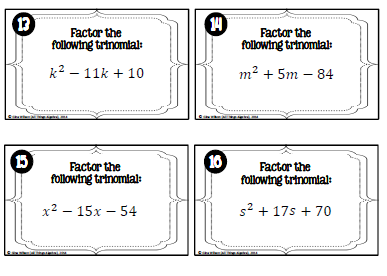 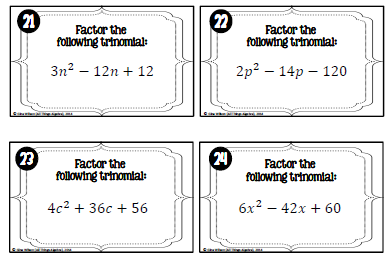 